 3. Details of Breeds at Risk AnimalsOnce completed, this form should be returned to: APHA, Business Support and Resilience, Lutra House, Dodd Way, Preston, Lancashire, PR5 8BXemailed to: BreedsatRiskRegister@apha.gov.ukAPHA is an Executive Agency of the Department for Environment, Food and Rural Affairs and also works on behalf of the Scottish Government, Welsh Government and Food Standards Agency to safeguard animal and plant health for the benefit of people, the environment and the economy.Department for Environment, Food and Rural AffairsScottish GovernmentWelsh GovernmentDepartment for Environment, Food and Rural AffairsScottish GovernmentWelsh GovernmentDepartment for Environment, Food and Rural AffairsScottish GovernmentWelsh GovernmentDepartment for Environment, Food and Rural AffairsScottish GovernmentWelsh GovernmentDepartment for Environment, Food and Rural AffairsScottish GovernmentWelsh Government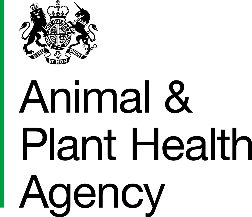 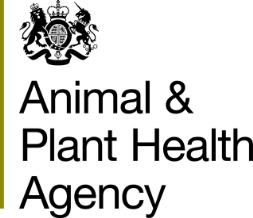 Breeds at Risk - Registration FormBreeds at Risk - Registration FormBreeds at Risk - Registration FormBreeds at Risk - Registration FormBreeds at Risk - Registration FormBreeds at Risk - Registration FormThis form may be completed on-screen. If you prefer to complete in manuscript please use BLOCK letters or TICK boxes as appropriate.This form may be completed on-screen. If you prefer to complete in manuscript please use BLOCK letters or TICK boxes as appropriate.This form may be completed on-screen. If you prefer to complete in manuscript please use BLOCK letters or TICK boxes as appropriate.This form may be completed on-screen. If you prefer to complete in manuscript please use BLOCK letters or TICK boxes as appropriate.This form may be completed on-screen. If you prefer to complete in manuscript please use BLOCK letters or TICK boxes as appropriate.This form may be completed on-screen. If you prefer to complete in manuscript please use BLOCK letters or TICK boxes as appropriate.1. Owner (Legal owner of Breeds at Risk Animals)1. Owner (Legal owner of Breeds at Risk Animals)1. Owner (Legal owner of Breeds at Risk Animals)1. Owner (Legal owner of Breeds at Risk Animals)1. Owner (Legal owner of Breeds at Risk Animals)1. Owner (Legal owner of Breeds at Risk Animals)NameAddress(iv) Telephone No. (incl. nat. dialling code)(iv) Telephone No. (incl. nat. dialling code)AddressAddress(v) Mobile No.(v) Mobile No.AddressAddressPostcode:      Postcode:      (vi) Email (vi) Email CPH of home premises2. Keeper and Premises where animals are kept (Details of the premises and contact details for the keeper of the Breeds at Risk Animals)2. Keeper and Premises where animals are kept (Details of the premises and contact details for the keeper of the Breeds at Risk Animals)2. Keeper and Premises where animals are kept (Details of the premises and contact details for the keeper of the Breeds at Risk Animals)2. Keeper and Premises where animals are kept (Details of the premises and contact details for the keeper of the Breeds at Risk Animals)2. Keeper and Premises where animals are kept (Details of the premises and contact details for the keeper of the Breeds at Risk Animals)2. Keeper and Premises where animals are kept (Details of the premises and contact details for the keeper of the Breeds at Risk Animals)(i)   Name(ii)  Address(iv) Telephone No. (incl. nat. dialling code)(iv) Telephone No. (incl. nat. dialling code)(if different)(v) Mobile No.(v) Mobile No.Postcode       Postcode       (vi) Email (vi) Email (iii) CPH of premises where animals are located (iii) CPH of premises where animals are located Species/Breed (enter each different breed at risk species on a new line)Official UK Herd/Flock NumberBreed Society Herd/Flock NumberNo. of Pedigree Animals of this species on premises The completion and submission of this form confirms that:  All animals detailed on this form are pedigree animals and are registered with the appropriate Breed Society I have read the Data Protection statement below I understand that APHA may contact the Breed Society to verify the information on this applicationDATA PROTECTIONFor information on how we handle personal data please go to www.gov.uk and search Animal and Plant Health Agency Personal Information Charter. 